Р Е Ш Е Н И ЕК Ы В К Ö Р Т Ö ДО досрочном прекращении полномочий главы администрации муниципального района «Печора» В соответствии с пунктом 2 части 10 статьи 37 Федерального закона от 06 октября 2003 года  № 131-ФЗ «Об общих принципах организации местного самоуправления в Российской Федерации», частью 11 статьи 38 Устава муниципального образования муниципального района «Печора», рассмотрев заявление главы администрации муниципального района «Печора»  В.А. Николаева,  Совет  муниципального  района  «Печора» р е ш и л:Прекратить досрочно полномочия главы администрации муниципального района «Печора» Николаева Виктора Александровича в связи с отставкой по собственному желанию и в связи с выходом на пенсию. Расторгнуть контракт с главой администрации муниципального района «Печора» В.А. Николаевым 08 мая 2015 года.Настоящее решение вступает в силу со дня его принятия и подлежит официальному опубликованию.Глава муниципального района «Печора» - председатель Совета района                                                           С.Н. Кислицинг. Печора7 апреля 2015 года№ 5-35/452СОВЕТ МУНИЦИПАЛЬНОГО РАЙОНА «ПЕЧОРА»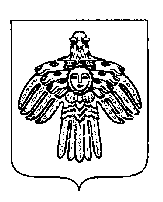 «ПЕЧОРА»  МУНИЦИПАЛЬНÖЙ РАЙОНСАСÖВЕТ 